ПАМЯТКА для МУНИЦИПАЛЬНОГО СЛУЖАЩЕГОпо вопросам противодействия коррупции«КАК НЕ БЫТЬ ВОВЛЕЧЕННЫМ В КОРРУПЦИЮ»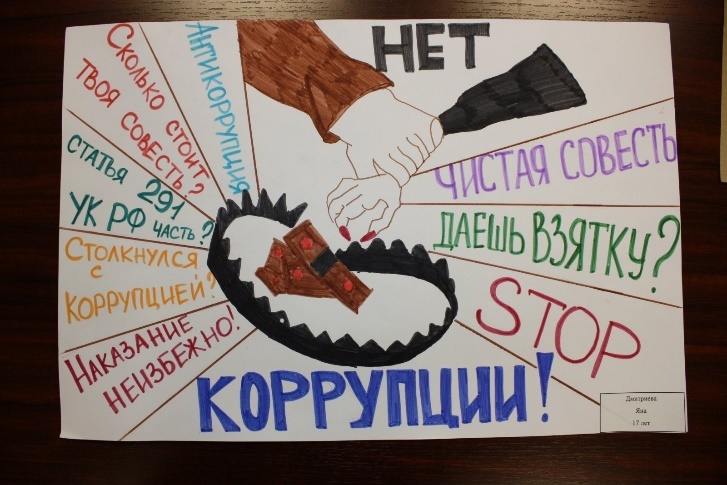 Покупающие власть за деньги привыкают извлекать из нее прибыль.  АристотельДанная памятка разработана в целях исключения и профилактики проявлений коррупционного характера в отношении муниципальных служащих администрации МР «Цунтинский район», при осуществлении ими своих должностных обязанностей.Согласно Федеральному закону от 25.12.2008 N 273-ФЗ (ред. от 07.10.2022) "О противодействии коррупции":Коррупция - это злоупотребление служебным положением, дача взятки, получение взятки, злоупотребление полномочиями, коммерческий подкуп либо иное незаконное использование физическим лицом своего должностного положения вопреки законным интересам общества и государства в целях получения выгоды в виде денег, ценностей, иного имущества или услуг имущественного характера, иных имущественных прав для себя или для третьих лиц либо незаконное предоставление такой выгоды указанному лицу другими физическими лицами;Противодействие коррупции - деятельность федеральных органов государственной власти, органов государственной власти субъектов Российской Федерации, органов местного самоуправления, институтов гражданского общества, организаций и физических лиц в пределах их полномочий:а) по предупреждению коррупции, в том числе по выявлению и последующему устранению причин коррупции (профилактика коррупции);б) по выявлению, предупреждению, пресечению, раскрытию и расследованию коррупционных правонарушений (борьба с коррупцией);в) по минимизации и (или) ликвидации последствий коррупционных правонарушений.Коррупция может принимать различные формы:Злоупотребление своим положением, использование полномочий, если они связаны с извлечением выгоды для себя или третьих лиц (различных групп, организаций, объединений, политических партий),дача и получение взятки, коммерческий подкуп.Превышение должностных полномочий — это еще одно коррупционное преступление в государственной и муниципальной сфере. Оно встречается тогда, когда должностное лицо понимает, что не имеет права принимать то или иное решение, подписывать документы, выдавать справки, но умышленно делает это. В этом случае должностное лицо присваивает себе полномочия, которых у него на самом деле нет.У муниципального служащего должны быть сформированы навыки антикоррупционного поведения путем сознательного восприятия им нравственных принципов – ценностей муниципальной службы.Нравственные принципы – ценности муниципальной службыне позволяют муниципальному служащему:а) осуществлять предпринимательскую деятельность;б) участвовать на платной основе в деятельности органа управления коммерческой организацией, за исключением случаев, установленных действующим законодательством;в) приобретать в случаях, установленных действующим законодательством, ценные бумаги, по которым может быть получен доход;г) выстраивать отношения личной заинтересованности с субъектами предпринимательской деятельности;д) проявлять заинтересованность и (или) вмешиваться в споры субъектов предпринимательской деятельности за исключением случаев, установленных действующим законодательством;е) составлять протекцию субъектам предпринимательской деятельности в личных, имущественных (финансовых) и иных корыстных целях;ж) совершать действия, связанные с влиянием каких-либо личных, имущественных (финансовых) и иных интересов, препятствующих добросовестному исполнению должностных обязанностей;з) предоставлять услуги, предусматривающие денежную или иную имущественную компенсацию, за исключением случаев, установленных действующим законодательством;и) создавать условия для получения при исполнении должностных обязанностей доходов в виде денег, ценностей, иного имущества или услуг имущественного характера, иныхимущественных прав для себя или для третьих лиц.ЧТО ТАКОЕ ВЗЯТКА?Взятка - это принимаемые должностным лицом материальные ценности (предметы или деньги) или какая-либо имущественная выгода или услуги за действие (или бездействие), в интересах взяткодателя, которое это лицо могло или должно было совершить в силу своего служебного положения. Получение и дача взятки государственным гражданским и муниципальным служащим является одним из проявлений коррупции.           ВЗЯТКОЙ МОГУТ БЫТЬ: Предметы - деньги, в том числе валюта, банковские чеки, ценные бумаги, изделия из драгоценных металлов и камней, автомашины, продукты питания, видеотекника, бытовые приборы и другие товары, квартиры, дачи, загородные дома, гаражи, земельные участки и другая недвижимость. Услуги и выгоды - лечение, ремонтные и строительные работы, санаторные и туристические путевки, поездки за границу, оплата развлечений и других расходов безвозмездно или по заниженной стоимости. Завуалированная форма взятки - банковская ссуда в долг или под видом погашения несуществующего долга, оплата товаров, купленных по заниженной цене, покупка товаров по завышенной цене, заключение фиктивных трудовых договоров с выплатой зарплаты взяточнику, его родственникам или друзьям, получение льготного кредита, завышение гонорара за лекции, статьи и книги, преднамеренный проигрыш в карты, «случайный» выигрыш в казино, прощение долга, уменьшение арендной платы, увеличение процентных ставок по кредиту и т. д.Уголовное наказание за получение либо дачу взятки может выражаться в штрафе равном двадцати - семидесятикратному размеру суммы взятки, в лишении права занимать определенные должности или заниматься определенной деятельностью сроком на три года, а также в лишении свободы сроком до 15 лет.В целях противодействия коррупции муниципальные служащие обязаны:1. Соблюдать ограничения и запреты, связанные с прохождением муниципальной службы (статьи13 и 14 Федерального закона «О муниципальной службе в Российской Федерации»).2. Предоставлять полные и достоверные сведения о своих доходах, расходах, об имуществе и обязательствах имущественного характера, о доходах, расходах, об имуществе и обязательствах имущественного характера супругов и несовершеннолетних детей.Обнаруженные в ходе проверки сведений о доходах, расходах обстоятельства, свидетельствующие о наличии признаков совершения преступления или административного правонарушения, передаются в правоохранительные органы и могут стать поводом для возбуждения в отношении муниципального служащего дела об административном правонарушении или уголовного дела.3. Уведомлять в письменном виде в произвольной форме представителя нанимателя (работодателя), органы прокуратуры или другие государственные органы обо всех случаях обращения к нему каких-либо лиц в целях склонения его к совершению коррупционных правонарушений.Невыполнение муниципальным служащим данной обязанности является правонарушением, влекущим его увольнение с муниципальной службы либо привлечение его к иным видам ответственности в соответствии с законодательством Российской Федерации (статья 9 Федерального закона «О противодействии коррупции»).4. Заведомо уведомлять представителя нанимателя о намерении выполнять иную оплачиваемую работу в письменном виде (часть 2 статьи 14 Федерального закона «О муниципальной службе в Российской Федерации»).Эта работа может выполняться, если это не повлечет конфликт интересов.5. В течение двух лет после увольнения с муниципальной службы имеют право замещать должности в организациях, если отдельные функции муниципального (административного) управления данными организациями входили в должностные (служебные) обязанности муниципального служащего, только с согласия комиссии по соблюдению требований к служебному поведению муниципальных служащих, замещающих должности муниципальной службы, и урегулированию конфликта интересов6. Запрещается распространять персональные данные, касающиеся расовой, национальной принадлежности, политических взглядов, религиозных или философских убеждений, состояния здоровья, интимной жизни, без письменного согласия на это субъекта персональных данных.Вас склоняют к совершению коррупционного правонарушения?Сообщите работодателю, в органы прокуратуры или другие государственные органы.Невыполнение муниципальным служащим обязанности уведомлять представителя нанимателя (работодателя) о фактах обращения в целях склонения муниципального служащего к совершению коррупционных правонарушений является правонарушением, влекущим его увольнение с муниципальной службы либо привлечение его к иным видам ответственности в соответствии с законодательством Российской Федерации.Независимо от занимаемой должности муниципальной службы муниципальному служащему следует принимать меры антикоррупционной защиты, направленные на предотвращении коррупционных ситуаций и их последствийМуниципальный служащий, сообщивший о совершении коррупционного правонарушения иным служащим, находится под защитой государства.В администрацию муниципального образования «Цунтинский район» по номеру8(8722) 55-80-67граждане могут сообщить информацию об известных им фактах коррупции, злоупотреблениях и должностных правонарушениях в органах власти на территории Цунтинского муниципального района+7 (8722) 55-30-25Прокуратура Цунтинского района

8 (960) 409-49-96ОМВД России по Цунтинскому районуПАМЯТКАмуниципальному служащему администрации МР «Цунтинский район» о мерах по предотвращению и урегулированию конфликта интересов на муниципальной службе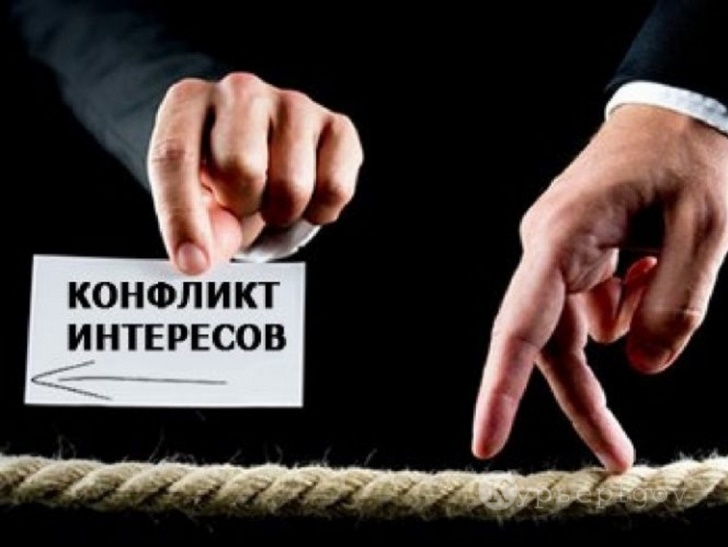 Данная памятка разработана в целях исключения и профилактики проявлений коррупционного характера в отношении муниципальных служащих администрации МР «Цунтинский район», при осуществлении ими своих должностных обязанностей.    В соответствии с требованиями Федерального закона от  25.12.2008 №273-ФЗ «О противодействии коррупции» муниципальный служащий обязан принимать меры по предотвращению и урегулированию конфликта интересов.   Основу организации работы по урегулированию конфликта интересов на муниципальной службе составляет обеспечение исполнения муниципальными служащими обязанностей, предусмотренных статьей 11 Федерального закона «О противодействии коррупции».Конфликт интересов на муниципальной службе - ситуация, при которой личная заинтересованность (прямая или косвенная) муниципального служащего влияет или может повлиять на надлежащее, объективное и беспристрастное исполнение им должностных (служебных) обязанностей (осуществление полномочий). (часть 1 статьи 10 Федерального закона от 25 декабря 2008 года № 273-ФЗ «О противодействии Коррупции», часть 1 статьи 14.1 Федерального закона от 2 марта 2007 года № 25-ФЗ «О муниципальной службе в Российской Федерации»)Под личной заинтересованностью понимается возможность получения муниципальным служащим при исполнении должностных обязанностей доходов (неосновательного обогащения) в денежной либо натуральной форме, доходов в виде материальной выгоды непосредственно для муниципального служащего, членов его семьи или лиц, с которыми он поддерживает отношения, основанные на нравственных или имущественных обязательствах (далее – родственники и иные лица). Понятием личной заинтересованности охватывается также возможность извлечения доходов в виде материальной выгоды также для граждан или организаций, с которыми муниципальный служащий связан финансовыми или иными обязательствами.Следует также учитывать, что личная заинтересованность муниципального может возникать и в тех случаях, когда выгоду получают или могут получить иные лица, например, друзья муниципального служащего, его родственники. В связи с чем, для определения круга лиц, с выгодой которых может быть связана личная заинтересованность муниципального служащего, используется термин «граждане или организациями, с которыми муниципальный служащий, и (или) лица, состоящие с ним в близком родстве или свойстве, связаны имущественными, корпоративными или иными близкими отношениями».Функции государственного, муниципального (административного) управления, при осуществлении которых может возникать конфликт интересов, могут включать: - размещение заказов на поставку товаров, выполнение работ и оказание услуг для муниципальных нужд, в том числе участие в работе комиссии по размещению заказов; - осуществление муниципального надзора и контроля; - подготовку и принятие решений о распределении бюджетных ассигнований, субсидий, межбюджетных трансфертов, а также ограниченных ресурсов (квот, земельных участков и т.п.); - организацию продажи приватизируемого муниципального имущества, иного имущества, а также права на заключение договоров аренды земельных участков, находящихся в муниципальной собственности; - подготовку и принятие решений о возврате или зачете излишне уплаченных или излишне взысканных сумм налогов и сборов, а также пеней и штрафов; - подготовку и принятие решений об отсрочке уплаты налогов и сборов; - лицензирование отдельных видов деятельности, выдача разрешений на отдельные виды работ и иные действия; - проведение государственной экспертизы и выдача заключений; - возбуждение и рассмотрение дел об административных правонарушениях, проведение административного расследования; - проведение расследований причин возникновения чрезвычайных ситуаций природного и техногенного характера, аварий, несчастных случаев на производстве, инфекционных и массовых неинфекционных заболеваний людей, животных и растений, причинения вреда окружающей среде, имуществу граждан и юридических лиц, государственному и муниципальному имуществу; - представление в судебных органах прав и законных интересов Российской Федерации, субъектов Российской Федерации.Под указанные определения конфликта интересов попадает множество конкретных ситуаций, в которых муниципальный служащий может оказаться в процессе исполнения должностных обязанностей. Учитывая разнообразие частных интересов муниципальных служащих, составить исчерпывающий перечень таких ситуаций не представляется возможным. Тем не менее, можно выделить ряд ключевых «областей регулирования», в которых возникновение конфликта интересов является наиболее вероятным: выполнение отдельных функций государственного, муниципального (административного) управления в отношении родственников и/или иных лиц, с которыми связана личная заинтересованность государственного служащего;  выполнение иной оплачиваемой работы; владение ценными бумагами, банковскими вкладами; получение подарков и услуг; имущественные обязательства и судебные разбирательства;взаимодействие с бывшим работодателем и трудоустройство после увольнения с муниципальной службы;  явное нарушение установленных запретов (например, использование служебной информации, получение наград, почетных и специальных званий (за исключением научных) от иностранных государств и др.).ОБЯЗАННОСТИ МУНИЦИПАЛЬНОГО СЛУЖАЩЕГО ПО УРЕГУЛИРОВАНИЮ КОНФЛИКТА ИНТЕРЕСОВ НА МУНИЦИПАЛЬНОЙ СЛУЖБЕ 1. Муниципальный служащий обязан принимать меры по недопущению любой возможности возникновения конфликта интересов. 2. Муниципальный служащий обязан уведомить в порядке, определенном представителем нанимателя (работодателем) в соответствии с нормативными правовыми актами Российской Федерации, о возникшем конфликте интересов или о возможности его возникновения, как только ему станет об этом известно. 3. В случае, если владение муниципальным служащим ценными бумагами (долями участия, паями в уставных (складочных) капиталах организаций) приводит или может привести к конфликту интересов, указанное лицо обязано передать принадлежащие ему ценные бумаги (доли участия, паи в уставных (складочных) капиталах организаций) в доверительное управление в соответствии с гражданским законодательством Российской Федерации. 4. Представитель нанимателя, если ему стало известно о возникновении у муниципального служащего личной заинтересованности, которая приводит или может привести к конфликту интересов, обязан принять меры по предотвращению или урегулированию конфликта интересов. 5. Предотвращение или урегулирование конфликта интересов может состоять в изменении должностного или служебного положения муниципального служащего, являющегося стороной конфликта интересов, вплоть до его отстранения от исполнения должностных (служебных) обязанностей в установленном порядке, и (или) в отказе его от выгоды, явившейся причиной возникновения конфликта интересов.ОТВЕТСТВЕННОСТЬ МУНИЦИПАЛЬНОГО СЛУЖАЩЕГО и ПРЕДСТАВИТЕЛЯ НАНИМАТЕЛЯ ЗА НЕПРИНЯТИЕ МЕР ПО ПРЕДОТВРАЩЕНИЮ ИЛИ УРЕГУЛИРОВАНИЮ КОНФЛИКТА ИНТЕРЕСОВ НА МУНИЦИПАЛЬНОЙ СЛУЖБЕНепринятие муниципальным служащим, являющимся стороной конфликта интересов, мер по предотвращению или урегулированию конфликта интересов является правонарушением, влекущим увольнение муниципального служащего с муниципальной службы в соответствии с законодательством Российской Федерации. (часть 6 статьи 11 Федерального закона от 25.12.2008 № 273-ФЗ «О противодействии коррупции», часть 2.3 статьи 14.1 Федерального закона от 02.03.2007 № 25-ФЗ «О муниципальной службе в Российской Федерации»). Непринятие муниципальным служащим, являющимся представителем нанимателя, которому стало известно о возникновении у подчиненного ему муниципального служащего личной заинтересованности, которая приводит или может привести к конфликту интересов, мер по предотвращению или урегулированию конфликта интересов является правонарушением, влекущим увольнение муниципального служащего, являющегося представителем нанимателя, с муниципальной службы. (часть 5.1 статьи 11 Федерального закона от 25.12.2008 № 273-ФЗ «О противодействии коррупции», часть 3.1 статьи 14.1 Федерального закона от 02.03.2007 № 25-ФЗ «О муниципальной службе в Российской Федерации»).